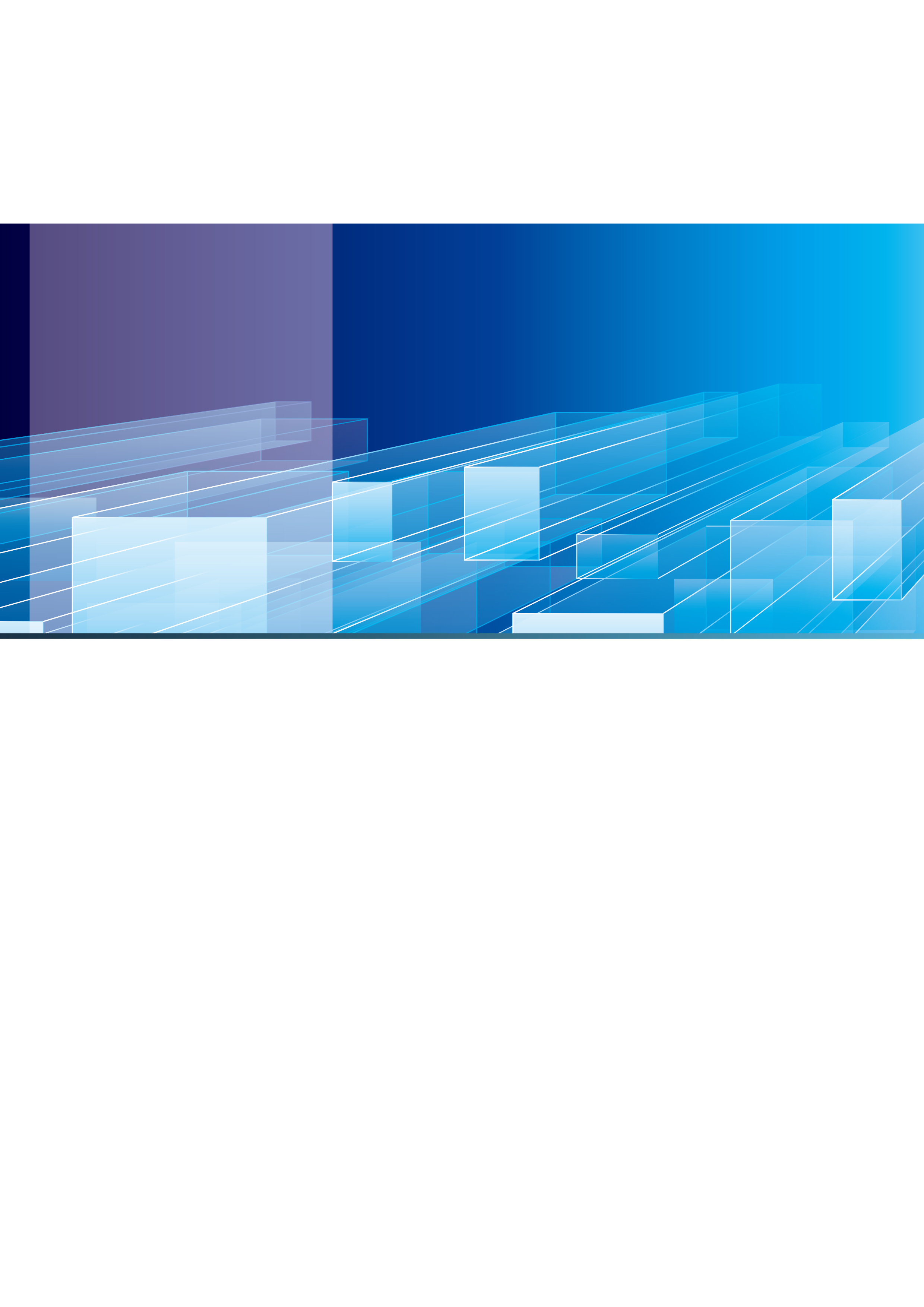 编号：CIMICS-CP-308-00          密级：内部[文档版本号:1.0][修订日期: 2016-08-01]DICOM标准符合性测评文审结果汇总表国际DICOM标准中国委员会二〇一六年八月PACS系统DICOM标准符合性测评文审结果汇总表申请机构名称申请机构名称受理编号受理编号文审结果文审结果文审结果文审结果文审结果文审结果文审结果文审结果评审内容评审内容评审内容文审确认指标数量文审确认指标数量现场需查验指标数量现场需查验指标数量分数确认PACS系统DICOM标准符合性测评评估评估问卷评估问卷符合□不符合□符合□不符合□2项2项20PACS系统DICOM标准符合性测评评估评估问卷证明材料评估问卷证明材料符合□不符合□符合□不符合□2项2项20PACS系统DICOM标准符合性测评一致性声明DICOM标准符合性测评一致性声明DICOM标准符合性测评一致性声明符合□不符合□符合□不符合□1项1项20CIMICS测评证书（可选项）CIMICS测评证书CIMICS测评证书符合□不符合□符合□不符合□1项1项加10分评估意见：测评负责人签字：____________评审日期：_____________评估意见：测评负责人签字：____________评审日期：_____________评估意见：测评负责人签字：____________评审日期：_____________评估意见：测评负责人签字：____________评审日期：_____________评估意见：测评负责人签字：____________评审日期：_____________评估意见：测评负责人签字：____________评审日期：_____________评估意见：测评负责人签字：____________评审日期：_____________评估意见：测评负责人签字：____________评审日期：_____________统计人员签字：____________日期：_____________统计人员签字：____________日期：_____________统计人员签字：____________日期：_____________统计人员签字：____________日期：_____________统计人员签字：____________日期：_____________统计人员签字：____________日期：_____________统计人员签字：____________日期：_____________统计人员签字：____________日期：_____________